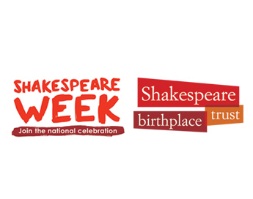 Dear LibrariesWe are delighted that you have joined with us to celebrate Shakespeare Week (12-18 March 2018). It gives us great pleasure to enclose our Shakespeare Week story sacks for you to use for some fun, interactive storytelling sessions with children, families and school groups. Please do advertise your events on the Shakespeare Week Website – it’s free to log in and register.Contents of the sacksIn each story sack you will find the following items (either for A Midsummer Night’s Dream or for The Tempest): A copy of The Tempest or A Midsummer Night’s Dream Retold by Marcia Williams (and kindly donated by Walker Books)A Short Shakespeare Tale of The Tempest or A Midsummer Night’s Dream, written by one of our Shakespeare Experts here at the Shakespeare Birthplace Trust.A full colour set of finger puppets on card for either The Tempest or A Midsummer Night’s DreamPlease note that all the paper and card resources can be reprinted and replenished by going to the libraries page and clicking on the links (shakespeareweek.org.uk/libraries).Some story props for retelling the story:Props for A Midsummer Night’s Dream: A tiara or wand for Titania, some magic flowers for PuckProps for The Tempest: a beautiful fish from the magical isle, a small model boat (can be painted if you wish), a wand for ProsperoFurther ideasPlease do add to your props to enhance your storytelling, ideas for The Tempest include:Prospero’s spell bookBlue fabric to make waves for the stormPretend food for the feastA crown for King AlonsoA log for Ferdinand to carryIdeas for A Midsummer Night’s Dream include:Some Donkey ears for BottomFairy wingsSmall plastic woodland creaturesSticks and leaves to create a woodland settingSnappy CPD – Video resourcesFor further inspiration for your storytelling sessions, please take a look at our new series of videos. The Snappy CPD series is a set of short videos, some that are suitable for sharing with children and some that are intended as shorts bursts of training in key skills such as storytelling. Particularly compatible with our story sacks are the videos: Storytelling Tips, Creating a Narrative Space and a retelling of The Tempest. These can all be found on the libraries page (shakespeareweek.org.uk/libraries)Happy storytelling and DON’T FORGET to share your events with us – you can also send us pictures after the events – we’d love to see them.Thank you for celebrating Shakespeare Week with us!The Shakespeare Week Team